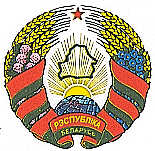 Круглянскі раённы Савет дэпутатаў                        Круглянский районный Совет депутатов  цяцерынскі сельскі                                 Тетеринский    сельский     савет дэпутатаў                                          СОВЕТ  ДЕПУтатовДВАЦЦАЦЬ ВОСЬМАГА СКЛІКАННЯ                                                 ДВАДЦАТЬ ВОСЬМОГО СОЗЫВА             РАШЭННЕ                                    		    РЕШЕНИЕ  31 июля 2019 г.  № 10-1                                                             	  аг. Цяцерына                                                                             аг.ТетериноО внесении изменений   в решение Тетеринского сельского Совета депутатов от 28 декабря 2018 г. № 7-2На основании пункта 2 статьи 122 Бюджетного кодекса Республики Беларусь Тетеринский сельский Совет депутатов РЕШИЛ: 1. Внести в решение Тетеринского сельского Совета депутатов от   28 декабря 2018 г. № 7-2 «О бюджете сельского Совета на 2019 год» следующие изменения:1.1. приложения 2-4 к этому решению изложить в новой редакции (прилагаются).Приложение 2к решению Тетеринскогосельского Совета депутатов28.12.2018 №7-2(в редакции решения Тетеринского сельского Совета депутатов 31.07.2019 № 10-1)Расходы бюджета сельсовета по функциональной классификации расходов бюджета по разделам, подразделам и видам                                                                                                      рублейПриложение 3к решению Тетеринскогосельского Совета депутатов28.12.2018 № 7-2(в редакции решения Тетеринского сельского Совета депутатов 31.07.2019 № 10-1)Распределение бюджетных назначений по распорядителям бюджетныхсредств бюджета сельсовета в соответствии с ведомственной классификацией расходов бюджета сельсовета и функциональной классификацией расходов бюджета                                                                                                        рублей                                                                                                                 Приложение 4к решению Тетеринского сельского Совета депутатов28.12.2018 № 7-2(в редакции решения Тетеринского сельского Совета депутатов 31.07.2019 № 10-1)                                                       Переченьгосударственных программ и подпрограмм, финансированиекоторых предусматривается за счет средств бюджета сельсовета, в разрезе ведомственной классификации расходов бюджета сельсовета и функциональной классификации расходов бюджета сельсовета                                                                                                   рублей2. Обнародовать (опубликовать) настоящее решение на Интернет – сайте Круглянского райисполкома.Председатель								 Н.И.ЕрёминаНаименованиеРазделПодразделВидСумма12345ОБЩЕГОСУДАРСТВЕННАЯ ДЕЯТЕЛЬНОСТЬ01000063 560,00Государственные органы общего назначения01010055 190,00Органы местного управления и самоуправления01010455 190,00Резервные фонды010900374,00Резервные фонды местных исполнительных и распорядительных органов010904374,00Другая общегосударственная деятельность0110009 142,00Иные общегосударственные вопросы0110039 142,00ЖИЛИЩНО-КОММУНАЛЬНЫЕ УСЛУГИ И ЖИЛИЩНОЕ СТРОИТЕЛЬСТВО06000013 539,00           Благоустройство населенных пунктов06030013 539,00ВСЕГО расходов00000078 245,00НаименованиеГлаваРазделПодразделВидСумма123456Тетеринский сельский исполнительный комитет01000000078 245,00ОБЩЕГОСУДАРСТВЕННАЯ ДЕЯТЕЛЬНОСТЬ01001000063 560,00Государственные органы общего назначения01001010055 190,00Органы местного управления и самоуправления01001010455 190,00Резервный фонд010010900374,00Резервные фонды местных исполнительных и распорядительных органов010010904374,00Другая общегосударственная деятельность0100110009 142,00Иные общегосударственные вопросы0100110039 142,00ЖИЛИЩНО-КОММУНАЛЬНЫЕ УСЛУГИ И ЖИЛИЩНОЕ СТРОИТЕЛЬСТВО01006000013 539,00  Благоустройство населенных пунктов010060300     13 539,00                        ВСЕГО расходов00000000078 245,00Наименование государственной программы, подпрограммыНаименование раздела по функциональной классификации расходовРаспорядитель средствОбъем финансирования12341. Государственная программа «Комфортное жилье и благоприятная среда» на 2016-2020 годы, утвержденная постановлением Совета Министров Республики Беларусь от 21 апреля 2016г. №326 (Национальный правовой Интернет-портал Республики Беларусь, 19.05.2016,  5/42062):1.1. подпрограмма «Обеспечение качества и доступности услуг»Жилищно-коммунальные услуги и жилищное строительствоТетеринский сельский исполнительный комитет12 599,00Итого по подпрограммеИтого по подпрограммеИтого по подпрограмме12 599,00Итого по программеИтого по программеИтого по программе12 599,002. Государственная программа на 2015-2020 годы по  увековечению погибших при защите отечества и сохранению памяти о жертвах войн, утвержденная постановлением Совета Министров Республики Беларусь от 4 июня 2014г. № 534 (Национальный правовой Интернет-портал Республики Беларусь, 10.06.2014, 5/38957):Жилищно-коммунальные услуги и жилищное строительствоТетеринский сельский исполнительный комитет                    940,00Итого по подпрограммеИтого по подпрограммеИтого по подпрограмме940,00Итого по программеИтого по программеИтого по программе940,00ИТОГОИТОГОИТОГО13 539,00.